Sample DocSome changes i’ve made, but want to
save the revision without these words.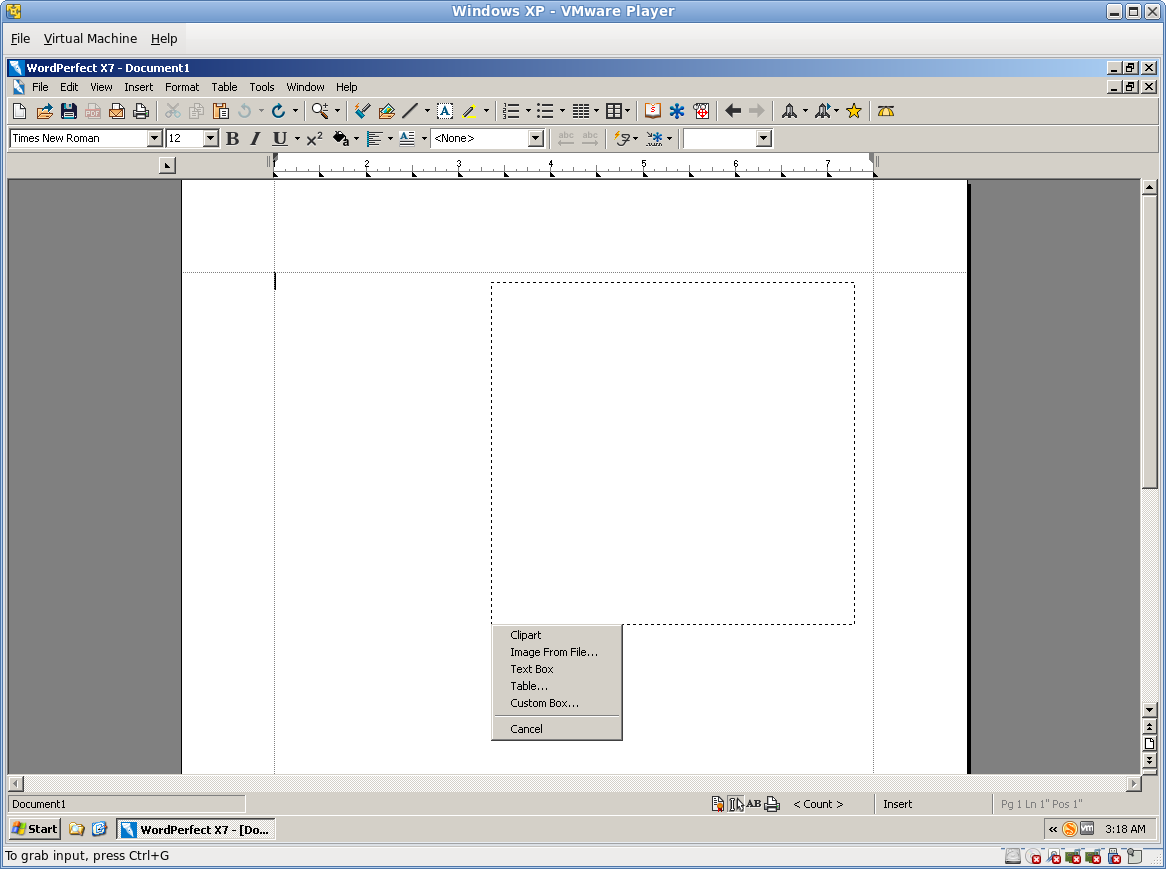 